BEOORDELINGSFORMULIER KENNISMAKINGSBRIEF BEOORDELINGSFORMULIER KENNISMAKINGSBRIEF BEOORDELINGSFORMULIER KENNISMAKINGSBRIEF BEOORDELINGSFORMULIER KENNISMAKINGSBRIEF NAAM:                                                                Klas:  NAAM:                                                                Klas:  NAAM:                                                                Klas:  NAAM:                                                                Klas:  Beoordelingscriteria MOTIVATIE O V Briefconventies  De conventies van de brief zijn correct toegepast, o.a. adresgegevens, aanhef, witregels.  Kijk hiervoor naar het format in je boek van Nederlands.  Inleiding  In de inleiding van de brief zijn de    belangrijkste gegevens beschreven: Aangeven dat je stage komt lopen (en in welke periode) Gegevens over de school/opleiding/leerjaar (Stel jezelf niet voor met je naam) Kern In de kern van de brief staat beschreven: Motivatie voor deze BPV (Waarom wil je graag stage lopen?) Verwachtingen van deze BPV (Wat verwacht je van deze stage?) Afsluiting In de afsluiting van de brief staat beschreven: Een afsluiting waarin je verwijst naar de aanstaande BPV (Noem bijvoorbeeld waarom je uitkijkt naar de stage)  Zinsbouw en taalregels  De taalregels zijn correct toegepast en er wordt gevarieerd in woordgebruik.  Samenhang en toon  De gedachtegang is logisch en voor de lezer te volgen. De brief heeft een nette toon.  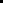 